PORIN TAITOLUISTELU RY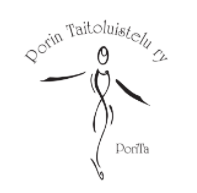 SPONSOROINTISOPIMUSSopimusosapuoletYllämainittujen tahojen välillä on sovittu seuraava sponsorointisopimusSopimuksen voimassaoloaika / kokonaishinta / maksutapa____________________      	Paikka ja aika_______________________             	____________________________Yhteistyöyrityksen allekirjoitus	                   		Allekirjoitus____________________________              		________________________Nimen selvennys				Nimen selvennys Seura:Porin Taitoluistelu ry



Y-tunnus: 1626216-0Yhteyshenkilö: Jukka JaakohuhtaPuhelin: 040 4803690S-posti: puheenjohtaja.porita@gmail.com  Digitaalinen aineisto yo. sähköpostiin.Porita ry ei ole ALV-velvollinen joten hinnat ovat alv 0%.Yhteistyöyrityksen nimi ja osoite:Y-tunnus: Yhteyshenkilö: Puhelin:S-posti: Laskutustiedot:SISÄLTÖ ja määrät:Hinta (€)Huomautukset / tarkenteetVoimassaoloaikaKokonaishinta €Maksutapa14 päivää laskutuksesta